CURRICULUM VITAEPersonal Information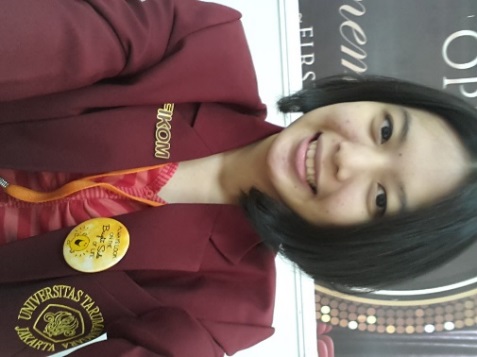 Nama			: Michelle AlexandreaAddress		: Muara Karang Blok W 5 Utara No.5,  Jakarta UtaraTelephone		: (+62) 8981308848Email			: Alexandrea.michelle@yahoo.comDate of Birth		: March 11th, 1995Religion		: CatholicNationality		: IndonesianSex			: FemaleMarital Status		: SingleHeight, Weight	: 166 cm, 45 kgEducationStudied Faculty of Communication at Universitas Tarumanagara (from 2013 until now)Work ExperienceSPG FitActive at Tribeca Central Park (Event Dance Out Loud 22-24 Juni 2012).SPG Smoothie at ITC Kuningan (3 Juli 2012).SPG Teh Walini at PRJ JiExpo Kemayoran (6 Juni 2013- 7 Juli 2013).SPG Oxone at Mall Artha Gading (27 Januari 2014 – 9 Februari 2014).SPG Lotte Koala’s March at Carrefour Emporium Pluit (21 Februari 2014 – 23 Maret 2014).SPG Balmut at (JCC Gelar Batik Nusantara 24 Juni 2015 – 28 Juni 2015).LanguagesOther SkillsComputer Literature	: Microsoft Office, Microsoft Power Point and Microsoft ExcelSocial Media		: Facebook, Twitter, Instagram, LineInterestsSinging, Teaching English, Playing ComputerStrenght PointMy principle is “Be Yourself and Believe in GOD.”Weakness PointI do something seriously, but sometimes forget to take a rest for a while.LanguageSpeakingWritingIndonesianExcellentExcellentEnglishGoodGood